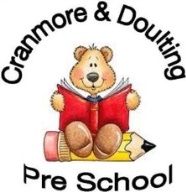 Parental involvement PolicyParents are the first educators of their young children. The aim of the pre-school is to support their essential work. We will;Make all new parents aware of the group’s systems and policiesEncourage parents to play an active part in the management of the pre-schoolEnsure that parents are informed on a regular basis about their child’s progressEnsure that parents have opportunities to contribute their own skills, knowledge and interests to the activities of the groupInvolve parents in shared record keeping about their own child, either formally or informallyEnsure that all parents are fully informed about meetings, workshops and trainingConsult with parents about the times of meetings to avoid excluding anyoneHold meetings in venues that are accessible and appropriate for allMake known to parents the systems for registering queries, complaints or suggestionsProvide opportunities for the parents to learn about the pre-school curriculum and about young children’s learning, in pre-school and at home.This policy was adopted byCranmore and Doulting Pre-School(name of provider)On(date)Date to be reviewedAnnually(date)Signed on behalf of the providerName of signatoryRole of signatory (e.g. chair, director or owner)Date ReviewedSignatureRole of signatory